РОССИЙСКАЯ ФЕДЕРАЦИЯКОСТРОМСКАЯ ОБЛАСТЬГАЛИЧСКИЙ МУНИЦИПАЛЬНЫЙ РАЙОН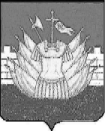 СОВЕТ ДЕПУТАТОВДМИТРИЕВСКОГО СЕЛЬСКОГО ПОСЕЛЕНИЯР Е Ш Е Н И Еот « 29 »  сентября  2017 года   № 111 В целях приведения муниципальных правовых актов Дмитриевского сельского поселения в соответствие с законодательством Российской Федерации, руководствуясь Федеральными законами от 15.12.2001 года № 166-ФЗ «О государственном пенсионном обеспечении в Российской Федерации», от 28.12.2013 года № 400-ФЗ «О страховых пенсиях», Уставом муниципального образования Дмитриевское сельское поселение, Совет депутатов сельского поселения РЕШИЛ:1. Внести в Положение о пенсионном обеспечении лиц, замещавших муниципальные должности и должности муниципальной службы Дмитриевского сельского поселения Галичского муниципального района Костромской области, утвержденное решением Совета депутатов Дмитриевского сельского поселения от 25 февраля 2016 года № 31 (в редакции от 05.05.2016г. № 45 (утратило силу с принятием решения от 28.12.2016г. № 76), от 28.12.2016г. № 76) (далее Положение) следующие изменения:1.1. абзац 4 статьи 3 Положения изложить в следующей редакции:«- стаж муниципальной службы – суммарная продолжительность периодов осуществления муниципальной службы и иной деятельности на день увольнения, учитываемая при определении права на пенсию за выслугу лет муниципальным служащим и при исчислении размера этой пенсии;»;1.2. Пункт 2 статьи 5 Положения изложить в следующей редакции:«2. Муниципальные служащие при наличии стажа муниципальной службы не менее стажа, продолжительность которого для начисления пенсии за выслугу лет в соответствующем году определяется согласно приложению к Федеральному закону от 15 декабря 2001 года № 166-ФЗ «О государственном пенсионном обеспечении в Российской Федерации» (далее Федеральный закон «О государственном пенсионном обеспечении в Российской Федерации») и замещении должности муниципальной службы не менее 12 полных месяцев имеют право на пенсию за выслугу лет при увольнении с муниципальной службы в соответствии с Трудовым кодексом Российской Федерации.»;1.3. В пункте 2 статьи 6 слова «не менее 15 лет» заменить словами «не менее стажа, продолжительность которого для начисления пенсии за выслугу лет в соответствующем году определяется согласно приложению к Федеральному закону2. Признать утратившим силу решение Совета депутатов Дмитриевского сельского поселения от 05 мая 2016 года № 45 « О внесении изменений в Положение о пенсионном обеспечении лиц, замещавших муниципальные должности и должности муниципальной службы Дмитриевского сельского поселения Галичского муниципального района Костромской области» ФЗ «О государственном пенсионном обеспечении в Российской Федерации», слова «сверх 15 лет» заменить словами «сверх указанного стажа».	3. Настоящее решение вступает в силу со дня его официального опубликования (обнародования) в информационном бюллетене «Дмитриевский вестник» и распространяется на правоотношения, возникшие с 1 января 2017 года.. Глава сельского поселения:                                                     А.В.ТютинО внесении изменений в Положение о пенсионном обеспечении лиц, замещавших муниципальные должности и должности муниципальной службы Дмитриевского сельского поселения Галичского муниципального района Костромской области